Заповеди  мудрого родителя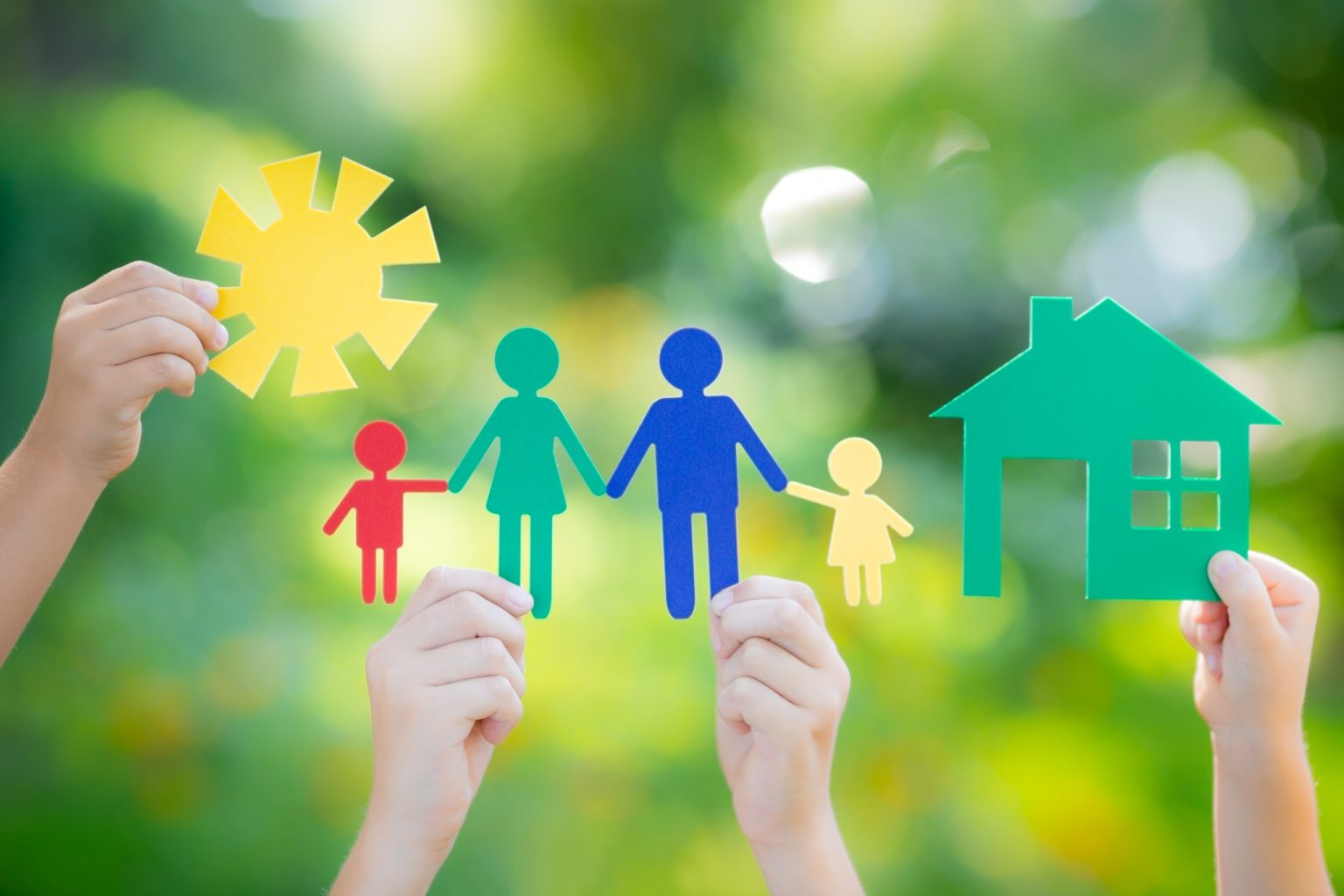 Ребенка нужно не просто любить, этого мало. Его нужно уважать и видеть в нем личность. Не забывайте также о том, что воспитание – процесс «долгоиграющий», мгновенных результатов ждать не приходится. Если малыш по каким-то причинам не оправдывает ваших ожиданий, не кипятитесь. Спокойно подумайте, что вы можете сделать, чтобы ситуация со временем изменилась.1. Не пытайтесь сделать из ребенка самого-самого. Так не бывает, чтобы человек одинаково хорошо все знал и умел. Даже самые взрослые и мудрые на это неспособны. Никогда не говорите: «Вот Маша в 4 года уже читает, а ты!» или «Я в твои годы на турнике 20 раз отжимался, а ты – тюфяк тюфяком». Зато ваш Вася клеит бумажные кораблики. Наверняка найдется хоть одно дело, с которым он справляется лучше других. Так похвалите его за то, что он знает и умеет, и никогда не ругайте за то, что умеют другие!2. Не сравнивайте вслух ребенка с другими детьми. Воспринимайте рассказ об успехах чужих детей воспринимайте как информацию. Если разговор о том, что «Миша из второго подъезда непревзойденно играет на скрипке», происходит в присутствии вашего ребенка, вам в ответ то же нужно что-то сказать. Важно,чтобы ваш ребенок знал: вы любите его таким, какой он есть!3. Перестаньте шантажировать. Навсегда исключите из своего словаря такие фразы: «Вот, я старалась, а ты …», «Я вот лежу, болею, а ты …», «Я тебя растила, а ты …». Это, граждане родители, на языке Уголовного кодекса называется шантаж. Самая нечестная из всех попыток устыдить. И самая неэффективная.4. Избегайте свидетелей. Если действительно возникает ситуация, ввергающая вас в краску (ребенок нахамил старику, устроил истерику в магазине, нужно твердо и решительно увести его с места происшествия. Чувство собственного достоинства присуще не только взрослым, поэтому очень важно, чтобы разговор состоялся без свидетелей. После этого спокойно объясните, почему так делать нельзя. Вот тут призвать малыша к стыду вполне уместно. Ведь на определенном этапе жизни эта эмоция играет важную и полезную роль тормоза, не позволяющего совершать неблаговидные поступки.Социальный педагог: Колчина О.В.